Меры социальной поддержки при рождении первого ребенка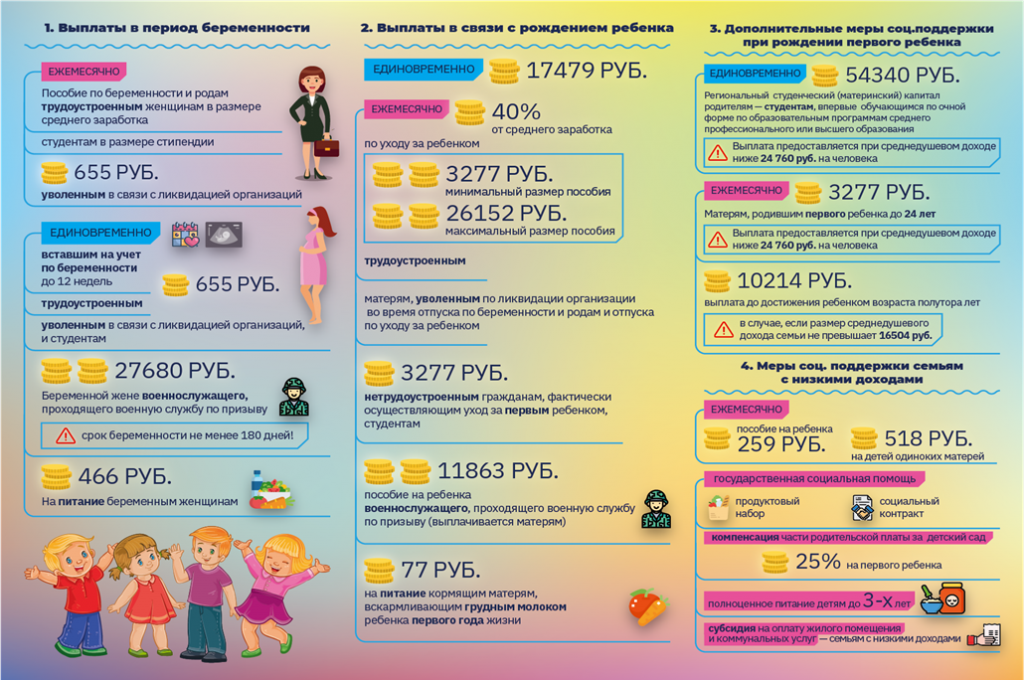 Меры социальной поддержки при рождении второго ребенка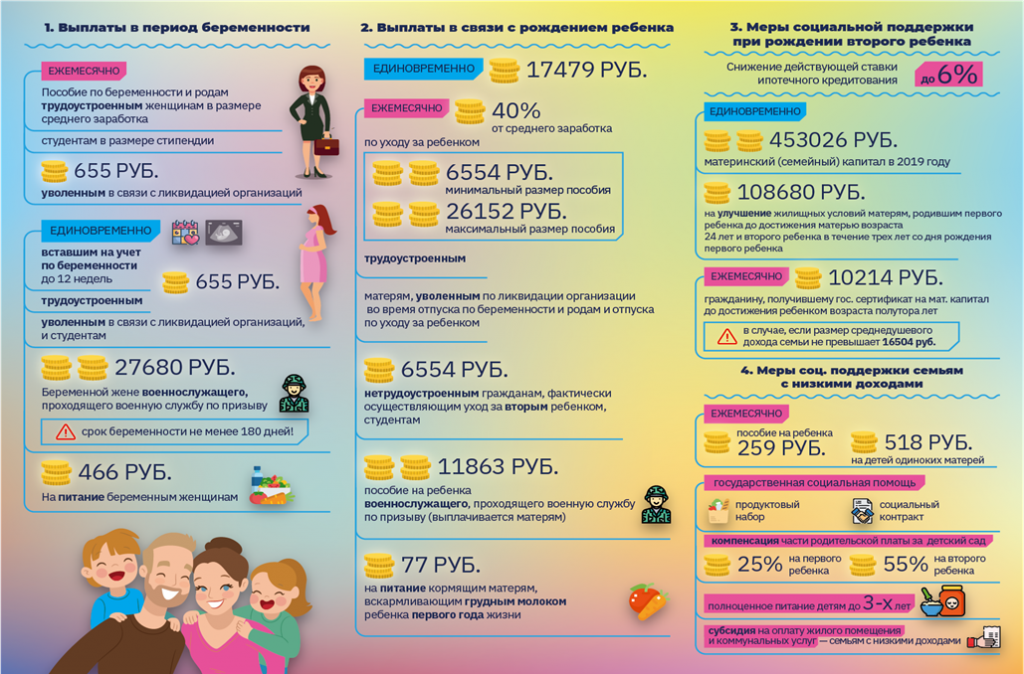 Меры социальной поддержки при рождении третьего и последующих детей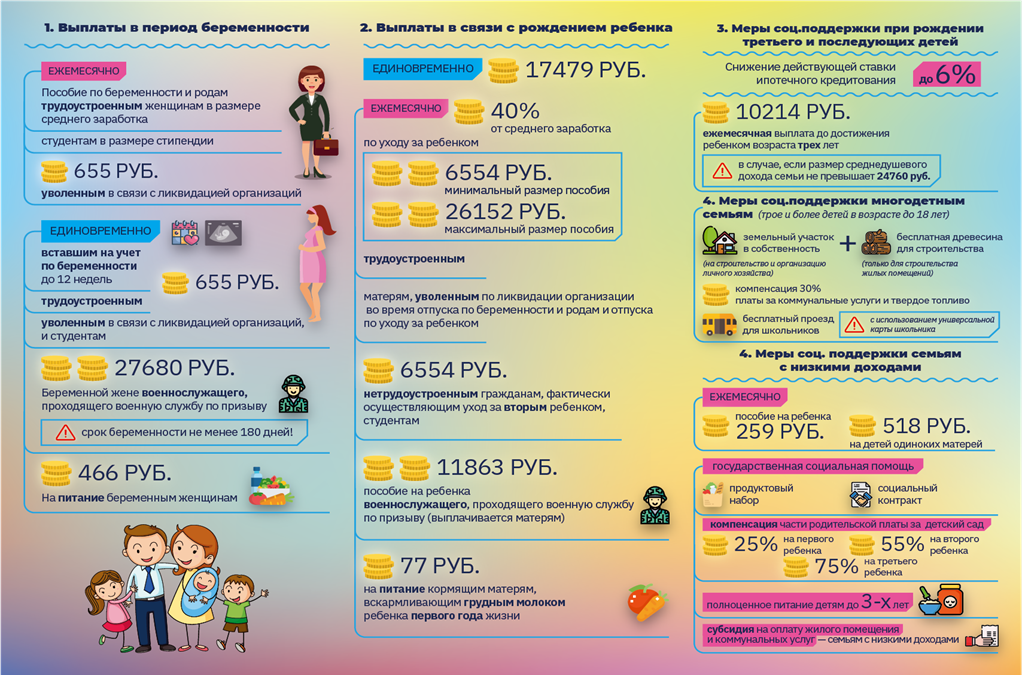 